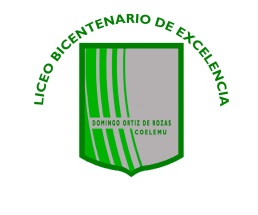 Liceo Bicentenario de Excelencia Domingo Ortiz de RozasAsignatura: MatemáticaCoelemu   						Profesor: MARR/LGB/MCCGUIA TEÓRICO PRÁCTICACUARTO MEDIOFUNCIONES Y PROCESOS INFINITOSTema: Función Compuesta OBJETIVOS DE APRENDIZAJE:Comprender el Concepto de una función compuesta.Encontrar el dominio de una función compuesta.Evaluar Función compuesta.OBJETIVOS ESPECÍFICOS:Revisar Video tutoriales de los conceptos, procedimientos y ejemplos de los Objetivos planteados en plataforma Classroom.Leer guía Teórico y práctica para reforzar tus conocimientos y habilidades a través de los conceptos, procedimientos, ejemplos y prácticas propuestas.Resolver dudas con apoyo de tu(s)profesor(es) en Classroom.COMPOSICION DE FUNCIONES OFUNCIÓN COMPUESTALa función compuesta de funciones f(x) y g(x) está definida por:(f o g) (x) = f(g(x))El Dominio de (f o g) (x) es el conjunto de toda x en el Dominio de g tal que g(x) está en el Dominio de f.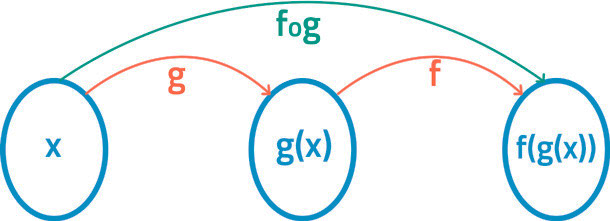 Propiedades de la Composición de FuncionesEs asociativa: h o (g o f) = (h o g) o fNo es conmutativa: (f o g) ≠ (g o f)Ejemplos:Ejemplo 1) Sean f(x) = 2x – 1   y   g(x) = x + 2   dos funciones reales. Hallar:(f o g) (x) Por definición, en ese orden:(f o g) (x) 	= f(g(x)) 		(Concepto de Función compuesta)		= f (x + 2)		(Ingresas en el paréntesis la expresión equivalente a g(x))		= 2(x + 2) – 1 	(Aplicas la función f, cuyo dominio ya no es “x”, sino “x + 2”)		= 2x + 4 – 1 	(Resuelves usando () y reduciendo términos semejantes)		= 2x + 3		(Expresión analítica de la composición f o g)Por lo tanto, (f o g) (x) = 2x + 3	Como la expresión analítica no presenta indeterminaciones, su dominio es:Dom (f o g)(x) = IR(g o f) (x) Por definición, en ese orden:(g o f) (x) 	= g(f(x)) 		(Concepto de Función compuesta)		= g (2x – 1)		(Ingresas en el paréntesis la expresión equivalente a f(x))		= (2x + 2) + 2 	(Aplicas la función g, cuyo dominio ya no es “x”, sino “2x - 1”)		= 2x + 2 + 2 	(Resuelves usando () y reduciendo términos semejantes)		= 2x + 4		(Expresión analítica de la composición f o g)Por lo tanto, (g o f) (x) = 2x + 4	Como la expresión analítica no presenta indeterminaciones, su dominio es:Dom (g o f)(x) = IRObservación:En el ejemplo se comprueba que la composición de funcionesNo es conmutativa: (f o g) ≠ (g o f)(f o g) (2)En el problema C) se nos pide evaluar la función (f o g) en el punto 2.Hay dos opciones:Opción 1: Como ya tenemos (f o g) (x) = 2x + 3, reemplazamos x por 2, es decir,(f o g) (2) = 2  2 + 3 = 7Opción 2: Usando definición:(f o g) (2) 	= f (g (2))		como g(x) = x + 2, entonces g (2) = 2 + 2 = 4		= f (4)		como f(x) = 2x – 1,  entonces f(4) = 2 4 - 1 = 7		= 7Ejemplo 2) Encuentra (f o g) (x), su Dominio y (f o g) (- 1),Si Desarrollo:(f o g) (x) 	= f (g(x))			Definición		= f (2x + 4)			reemplazar g(x)		= 			Aplicar f(x)Dominio: El denominador de la fracción no puede ser 0, ya que la fracción se indetermina.Por lo tanto, 2x + 4  0Desarrollando la ecuación x  - 2 Es decir, Dom (f o g) (x) = IR – {- 2}Se lee, El dominio de la función compuesta, son todos los números reales exceptuando el - 2(f o g) (- 1) =   		Ocupando opción 1)(f o g) (- 1)	=  f (g (-1))				g(-1) = 2 + 4 = 2		= f (2)				f (2) = 		= 					Ocupando opción 2)Nombre Estudiante:Curso: Fecha:f(x) = g(x) = 2x + 4